   Отчет  о работе кружка «Разговор о правильном питании» за 2 четверть 2014-2015гг.        Во второй четверти, работая по плану кружка, ребята познакомились с темой  о зависимости рациона питания от физической активности;  учились  оценивать свой рацион питания с учётом собственной физической активности; наблюдали за изменениями в организме после физической нагрузки.                                         Измерение пульса до и после активной зарядки.   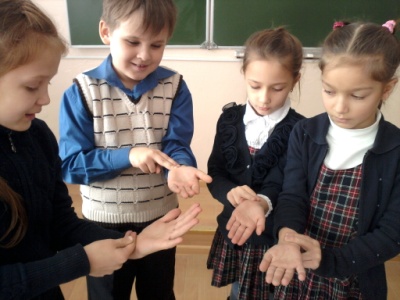     Формировалось  представление об основных правилах гигиены, которые необходимо соблюдать на кухне;  навыки осторожного поведения на кухне, предотвращающие возможность травмы; познакомились с основными признаками несвежего продукта.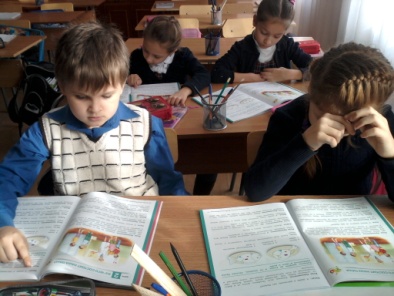       А так же ребята вспомнили  о предметах сервировки стола, правилах сервировки стола;    соблюдения этих правил как проявления уровня культуры человека.        Расширялось  представление детей о молоке и молочных продуктах как обязательном компоненте ежедневного рациона;   познакомились  с молочными блюдами, которые готовят в разных регионах страны. Заполняя кроссворд о молочных продуктах, столкнулись с проблемой: молочный продукт, который используют для лечения желудочно-кишечного тракта.  Ребята сами нашли ответ дома, используя интернет – ацидофилин.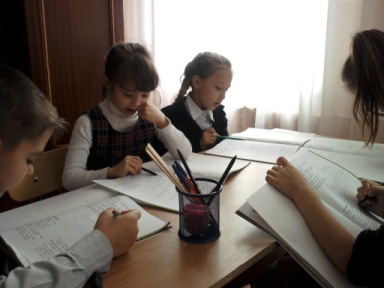      Заполнили таблицу своих физических данных для дальнейшего наблюдения за ростом организма.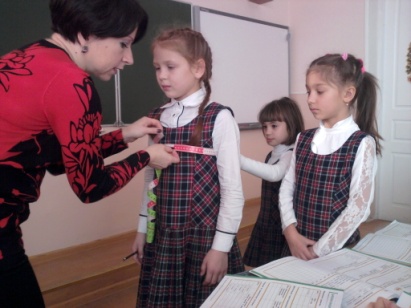 Учитель: Варбанец А.А.